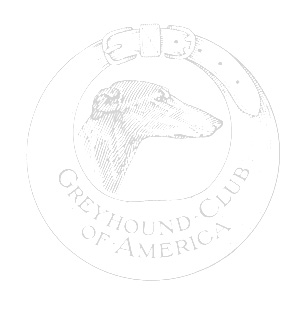 OWNER:DOG’S NAME:	SIRE:	DAM:HEALTH REGISTRY INFORMATION:CONGENITAL ANOMALIESMEDICAL PROBLEMSCAUSE OF DEATH (as accurate as known):	AND AGE:	AUTOPSY:		Y/N _____________Submit the completed form to:			Patti Clark							25 Point O Rocks Road							Newtown, CT  06470							203-426-3154							willomoor@att.net